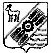 САМАРСКАЯ ОБЛАСТЬ СОБРАНИЕ ПРЕДСТАВИТЕЛЕЙСЕЛЬСКОГО ПОСЕЛЕНИЯ ОБШАРОВКА МУНИЦИПАЛЬНОГО РАЙОНА ПРИВОЛЖСКИЙ САМАРСКОЙ ОБЛАСТИЧЕТВЕРТОГО СОЗЫВАР   Е   Ш   Е   Н   И  Е  № 94/27 от 11.05.2022 г.«О внесении изменений в решение Собрания представителей сельского поселения Обшаровка Приволжского района  Самарской области от 17.09.2021 г. № 40/16 «Об утверждении Положения о муниципальном контроле в сфере благоустройства на территории сельского поселения Обшаровка Приволжского района  Самарской области»»В соответствии с Федеральным законом от 31.07.2020 № 248-ФЗ «О государственном контроле (надзоре) и муниципальном контроле в Российской Федерации», Уставом сельского поселения Обшаровка Приволжского района  Самарской области, Собрание представителей сельского поселения Обшаровка Приволжского района  Самарской областиРЕШИЛО:Внести в решение Собрания представителей сельского поселения Обшаровка Приволжского района  Самарской области от 17.09.2021 г.  № 40/16 «Об утверждении Положения о муниципальном контроле в сфере благоустройства на территории сельского поселения Обшаровка Приволжского района  Самарской области»  (в ред. решения Собрания представителей сельского поселения Обшаровка от 28.02.2022 г. № 70/22, от 28.02.2022 г. 75/22)  следующие изменения:Главу 4 Положения изложить в следующей редакции:      «4.1. Решения администрации, действия (бездействие) должностных лиц, уполномоченных осуществлять муниципальный контроль в сфере  благоустройства, могут быть обжалованы в судебном порядке      4.2. Досудебный порядок подачи жалоб на решения администрации, действия (бездействие) должностных лиц, уполномоченных осуществлять муниципальный контроль в сфере  благоустройства, не применяется». Опубликовать настоящее Решение в  информационном бюллетене  «Вестник сельского поселения Обшаровка», а так же разместить на  официальном сайте Администрации сельского поселения Обшаровка муниципального района Приволжский Самарской области в информационно-телекоммуникационной сети «Интернет».Настоящее решение вступает в силу со дня его официального опубликования.Председатель Собрания представителей                                                 сельского поселения Обшаровка                                                               Т.П. НасенковаГлава сельского поселения Обшаровка 			                         А.В. Власенко